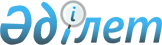 О предоставлении земельных участков для нужд обороныПостановление Правительства Республики Казахстан от 15 апреля 2016 года № 220

      В соответствии с подпунктом 3) статьи 13 Земельного кодекса Республики Казахстан от 20 июня 2003 года Правительство Республики Казахстан ПОСТАНОВЛЯЕТ:



      1. Предоставить республиканским государственным учреждениям Министерства обороны Республики Казахстан земельные участки общей площадью 110 088,45 гектара на праве постоянного землепользования для нужд обороны из земель категории промышленности, транспорта, связи, для нужд космической деятельности, обороны, национальной безопасности и иного несельскохозяйственного назначения согласно приложению к настоящему постановлению.



      2. Министерству обороны Республики Казахстан в установленном законодательством порядке принять меры, вытекающие из настоящего постановления.



      3. Настоящее постановление вводится в действие со дня его подписания.      Премьер-Министр

      Республики Казахстан                   К. Масимов

Приложение         

к постановлению Правительства

Республики Казахстан   

от 15 апреля 2016 года № 220

                               Экспликация

        земельных участков, предоставляемых на праве постоянного

           землепользования для нужд обороны из категории земель

         промышленности, транспорта, связи, для нужд космической

        деятельности, обороны, национальной безопасности и иного

                  несельскохозяйственного назначения
					© 2012. РГП на ПХВ «Институт законодательства и правовой информации Республики Казахстан» Министерства юстиции Республики Казахстан
				№ п/пНаименование землепользователяМестоположение земельного участкаЦелевое назначение земельного участкаОбщая площадь, гектариз нихиз них№ п/пНаименование землепользователяМестоположение земельного участкаЦелевое назначение земельного участкаОбщая площадь, гектарпастбищапрочие земли12345671.Республиканское государственное учреждение «Сарыозекская районная эксплуатационная часть» Министерства обороны Республики КазахстанАлматинская область, Кербулакский райондля размещения учебного полигона738,03-738,032.Республиканское государственное учреждение «Сарыозекская районная эксплуатационная часть» Министерства обороны Республики КазахстанАлматинская область, Панфиловский райондля размещения учебного полигона24278,06-24278,063.Республиканское государственное учреждение «Сарыозекская районная эксплуатационная часть» Министерства обороны Республики КазахстанАлматинская область, Панфиловский райондля размещения учебного полигона339,24-339,244.Республиканское государственное учреждение «Гвардейская районная эксплуатационная часть» Министерства обороны Республики КазахстанЖамбылская область, Кордайский райондля размещения учебного полигона59427,0-59427,05.Республиканское государственное учреждение «Ушаральская районная эксплуатационная часть» Министерства обороны Республики КазахстанАлматинская область, Алакольский райондля размещения учебного полигона2039,4-2039,46.Республиканское государственное учреждение «Ушаральская районная эксплуатационная часть» Министерства обороны Республики КазахстанАлматинская область, Алакольский райондля размещения учебного полигона11038,61-11038,617.Республиканское государственное учреждение «Атырауская районная эксплуатационная часть» Министерства обороны Республики КазахстанАтырауская область, город Атырау Каиршахтинский сельский округдля размещения учебного полигона4300,0-4300,08.Республиканское государственное учреждение «Жамбылская районная эксплуатационная часть» Министерства обороны Республики КазахстанЖамбылская область, район Т.Рыскулова, с. Жана-Турмысдля размещения учебного полигона4689,11-4689,119.Республиканское государственное учреждение «Жамбылская районная эксплуатационная часть» Министерства обороны Республики КазахстанЖамбылская область, Жамбылский район, с. Айша-Бибидля размещения учебного полигона3089,0-3089,010.Республиканское государственное учреждение «Жамбылская районная эксплуатационная часть» Министерства обороны Республики КазахстанЖамбылская область, Жуалинский райондля размещения учебного полигона150,0-150,0Всего:110088,45-110088,45